3月25日每日一练1.智力的性别差异的研究结果表明，男女智力的总体水平是( )   [单选题]正确率：65.96%2.在知识的学习过程中，掌握同类事物的共同的关键特征和本质特征属于( )。   [单选题]正确率：80.85%3.艾宾浩斯遗忘曲线说明遗忘的规律是( )   [单选题]正确率：89.36%4.人和动物一旦学会对某一特定的条件刺激做出条件反应之后，其他与该条件相类似的刺激也会诱发其条件反应。这是条件刺激的( )。   [单选题]正确率：82.98%5.在操作技能形成的哪个阶段，动觉控制起主导作用( )。   [单选题]正确率：55.32%选项小计比例A.女优于男510.64%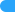 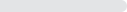 B.大致相等 (答案)3165.96%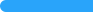 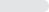 C.男优于女1123.4%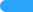 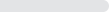 D.中国人相等，外国人不相等00%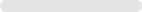 选项小计比例A.概念学习 (答案)3880.85%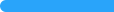 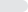 B.意义学习48.51%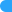 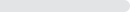 C.命题学习48.51%D.符号学习12.13%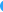 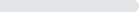 选项小计比例A.均衡发展00%B.先慢后快24.26%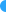 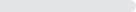 C.先快后慢 (答案)4289.36%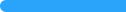 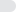 D.先慢后快又慢36.38%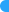 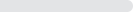 选项小计比例A.一般化24.26%B.具体化36.38%C.分化36.38%D.泛化 (答案)3982.98%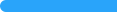 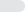 选项小计比例A.操作模仿1225.53%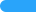 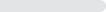 B.操作整合714.89%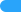 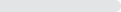 C.操作熟练 (答案)2655.32%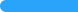 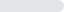 D.操作定向24.26%